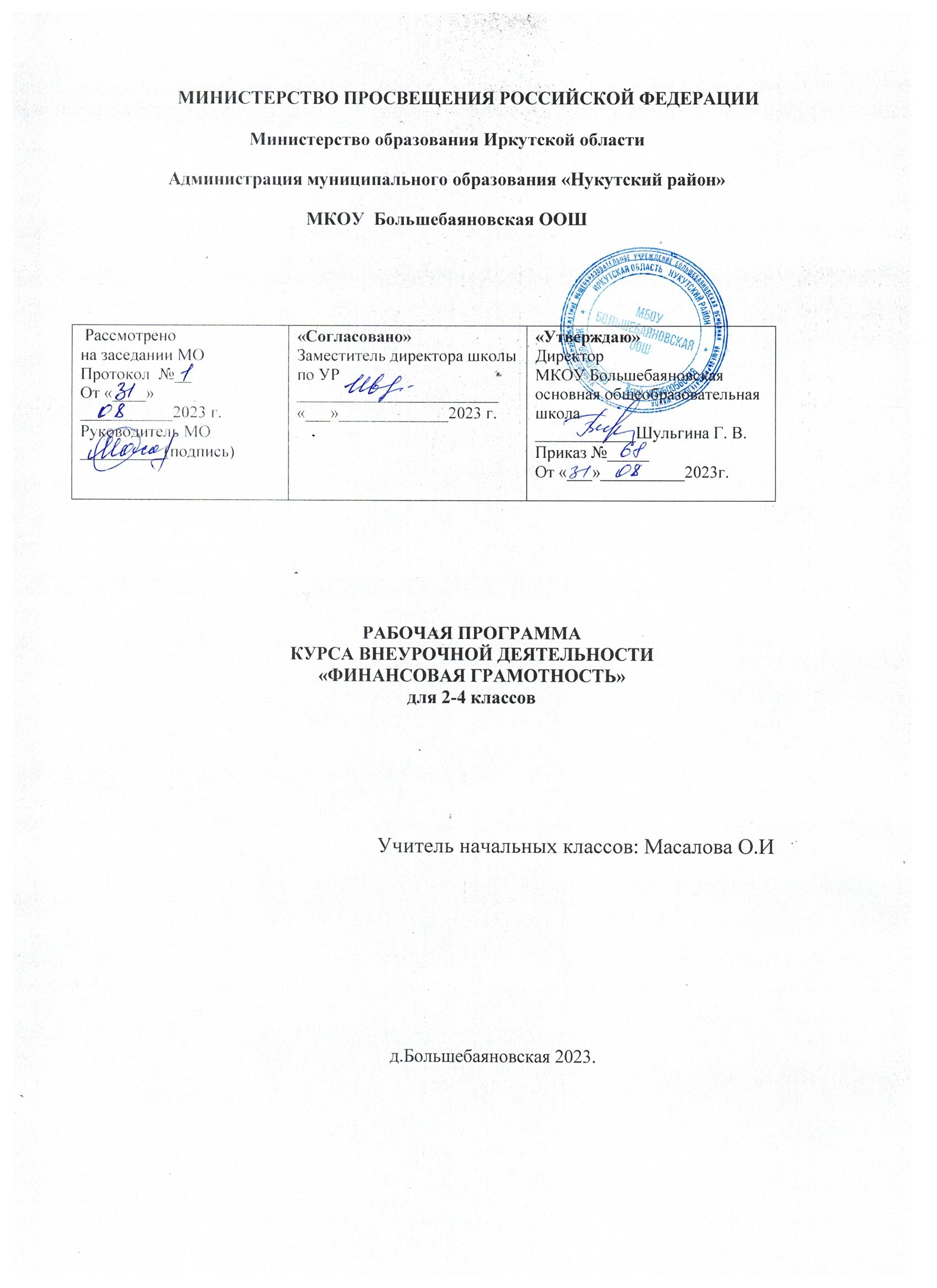 РАБОЧАЯ ПРОГРАММАКУРСА ВНЕУРОЧНОЙ ДЕЯТЕЛЬНОСТИ«ФИНАНСОВАЯ ГРАМОТНОСТЬ»для 2-4 классовна 2022-2023 уч. г.Пояснительная запискаРабочая программа внеурочной деятельности «Финансовая грамотность» для 2-4 классов разработана на основе авторской программы Е. А. Вигдорчик, И. В. Липсиц, Ю. Н. Корлюгова, учебная программа. «Финансовая грамотность»  2–4 классы общеобраз. орг. — М.: ВИТА-ПРЕСС, 2014.Программа разработана для курса 34 часа (1час в учебную неделю) для  учащихся 2-4 классов.Цель  программы:•        развитие экономического образа мышления;•        воспитание ответственности и нравственного поведения в области экономических отношений в семье;•        формирование опыта применения полученных знаний и умений для решения элементарных вопросов в области экономики семьи.                Основные содержательные линии курса:        • деньги, их история, виды, функции;        • семейный бюджет.        Освоение содержания программы опирается на межпредметные связи с курсами математики, литературы и окружающего мира. Учебные материалы и задания подобраны в соответствии с возрастными особенностями детей и включают задачи, практические задания, игры, мини-исследования и проекты. В процессе изучения формируются умения и навыки работы с текстами, таблицами, схемами, а также навыки поиска, анализа и представления информации и публичных выступлений.        Новизна данной программы в том, что она повышает уровень развития  способностей учащихся в области финансов, мотивацию к учебному процессу, расширяет круг интересов, которые  не входят  в школьную программу.Методический комплект:Программа по финансовой грамотности  Ю.Н. Корлюгова. Москва «ВИТА-ПРЕСС», 2014«Финансовая грамотность» Материалы для учащихся. 2-3, 4  класс. В 2-х частях. С.Н. Федин  Москва: ВИТА-ПРЕСС, 2014«Финансовая грамотность». Методические рекомендации для учителя. Ю.Н. Корлюгова. Москва «ВИТА-ПРЕСС», 2014Содержание курса внеурочной деятельности2 класс Что такое деньги и откуда они взялись (9 часов).Появление обмена товарами. Проблемы товарного обмена. Появление первых денег — товаров с высокой ликвидностью. Свойства драгоценных металлов (ценность, прочность, делимость) делают их удобными товарными деньгами. Появление монет. Первые монеты разных государств.Основные понятияТовар. Деньги. Покупка. Продажа. Ликвидность. Драгоценные металлы. Монеты. Бумажные деньги. Банкноты. Купюры.Компетенции• Объяснять причины и приводить примеры обмена.• Объяснять проблемы, возникающие при обмене.• Описывать свойства товарных денег.• Приводить примеры товарных денег.• Приводить примеры первых монет.Рассмотрим деньги поближе. Защита от подделок (8 часов).Устройство монеты. Изобретение бумажных денег. Защита монетот подделок. Современные монеты. Способы защиты от подделок бумажных денег.Основные понятияМонеты. Гурт. Аверс. Реверс. «Орёл». «Решка». Номинал. Банкнота. Купюра. Фальшивые деньги. Фальшивомонетчики.Компетенции• Объяснять, почему появились монеты.• Описывать купюры и монеты.• Сравнивать металлические и бумажные деньги.• Объяснять, почему изготовление фальшивых денег является преступлением.Какие деньги были раньше в России (7 часов).Древнерусские товарные деньги. Происхождение слов «деньги», «рубль», «копейка». Первые русские монеты.Основные понятия«Меховые деньги». Куны. Первые русские монеты. Деньга. Копейка. Гривна. Грош. Алтын. Рубль. Гривенник. Полтинник. Ассигнация.Компетенции• Описывать старинные российские деньги.• Объяснять происхождение названий денег.Современные деньги России и других стран (10 часов).Современные деньги России. Современные деньги мира. Появление безналичных денег. Безналичные деньги как информация на банковских счетах. Проведение безналичных расчётов. Функции банкоматов.Основные понятияДоллары. Евро. Банки. Наличные, безналичные и электронные деньги. Банкомат. Пластиковая карта.Компетенции• Описывать современные российские деньги.• Решать задачи с элементарными денежными расчётами.• Объяснять, что такое безналичный расчёт и пластиковая карта.• Приводить примеры иностранных валют.3 классОткуда в семье деньги (12 ч).Деньги можно получить в наследство, выиграть в лотерею или найти клад. Основным источником дохода современного человекаявляется заработная плата. Размер заработной платы зависит от профессии. Собственник может получать арендную плату и проценты.Государство помогает пожилым людям, инвалидам, студентам, семьям с детьми и безработным. При нехватке денег их можно взять взаймы. Существуют мошенники, которые обманом отбирают у людейденьги.Основные понятияДоходы. Клады. Лотерея. Наследство. Товары. Услуги. Заработная плата. Профессия. Сдельная зарплата. Почасовая зарплата. Пенсия. Пособие. Стипендия. Имущество. Аренда. Проценты по вкладам.Кредиты.Компетенции• Описывать и сравнивать источники доходов семьи.• Объяснять причины различий в заработной плате.• Объяснять, кому и почему платят пособия.• Приводить примеры того, что можно сдать в аренду.На что тратятся деньги (6 ч).Люди постоянно тратят деньги на товары и услуги. Расходы бывают обязательными и необязательными. Для покупки мебели, бытовойтехники, автомобиля чаще всего приходится делать сбережения. Еслисбережений не хватает или появляются непредвиденные расходы, деньги можно взять в долг. Некоторые люди тратят много денег на хобби, а иногда и на вредные привычки.Основные понятияРасходы. Продукты. Коммунальные платежи. Счёт. Одежда. Обувь. Образование. Непредвиденные расходы. Сбережения. Долги. Вредные привычки. Хобби.Компетенции• Объяснять, что влияет на намерения людей совершать покупки.• Сравнивать покупки по степени необходимости.• Различать планируемые и непредвиденные расходы.• Объяснять, как появляются сбережения и долги.Как умно управлять своими деньгами (6 ч).Бюджет – план доходов и расходов. Люди ведут учёт доходов и расходов, чтобы избежать финансовых проблем.Основные понятияРасходы и доходы. Бюджет. Банкрот. Дополнительный заработок.Компетенции• Объяснять, как управлять деньгами.• Сравнивать доходы и расходы.• Объяснять, как можно экономить.• Составлять бюджет на простом примере.Как делать сбережения (10 ч ).Если доходы превышают расходы, образуются сбережения.Сбережения, вложенные в банк или ценные бумаги, могут принестидоход.Основные  понятияКопилки. Коллекционирование. Банковский вклад. Недвижимость.Ценные бумаги. Фондовый рынок. Акции. Дивиденды.Компетенции• Объяснять, в какой форме можно делать сбережения.• Приводить примеры доходов от различных вложений денег.• Сравнивать разные виды сбережений.4 классЧто такое деньги и какими они бывают (20 часов)Как появились деньги.Причиной возникновения обмена является специализация. В результате обмена должны выиграть обе стороны. Бартерный обмен неудобен в связи с несовпадением интересов и проблемой определения ценности. Товарные деньги облегчают процесс обмена. В разных регионах в качестве денег использовались разные вещи. Основными товарными деньгами становятся драгоценные металлы, из которых позже делаются монеты. В связи с проблемами изготовления и безопасности перевозки появляются бумажные деньги. Покупательная сила денег может меняться.Основные понятияБартер. Деньги. Товарные деньги. Благородные металлы. Монеты. Банкноты (банковские билеты). Купюры. Номинал. Покупательная сила. Товары. Услуги.Компетенции• Объяснять выгоды обмена.• Описывать свойства предмета, выполняющего роль денег.• Объяснять, почему драгоценные металлы стали деньгами.• Описывать ситуации, в которых используются деньги.• Объяснять, почему бумажные деньги могут обесцениваться.• Сравнивать преимущества и недостатки разных видов денег.• Составлять задачи с денежными расчётами.История монет.Монеты чеканили из благородных металлов. Первые монеты появились в Лидийском царстве. Качество монет гарантировалось государственной печатью. Монеты имели хождение в Греции, Иране, Римской империи. В Китае и Индии были собственные монеты. На Руси монеты появились в Х веке. Монеты чеканили княжества. При образовании централизованного государства монеты стали едиными.Основные понятияАверс. Реверс. Гурт. Гербовая царская печать. Ауреус. Денарий.Тенге. Гривна. Рубль. Копейка. Полушка. Алтын. Деньга. Пятак. Гривенник. Двугривенный. Полтинник. Червонец. Дукат. «Орёл». «Решка».Компетенции• Объяснять, почему появились монеты.• Описывать устройство монеты.• Приводить примеры первых монет.• Описывать старинные российские деньги.• Объяснять происхождение названий денег.Бумажные деньги.Монеты и купюры являются наличными деньгами. Первоначально бумажные деньги были обеспечены золотом. В России бумажные деньги появились в XVIII веке при Екатерине II. Бумажные деньги удобны в обращении, но менее долговечны. Бумажные деньги защищают от подделок. Изготовление фальшивых денег является преступлением.Основные понятияБумажные деньги. Наличные деньги. Безналичные деньги. Купюры. Банковские билеты. Ассигнации. Водяные знаки. Фальшивомонетчики.Компетенции• Объяснять, почему появились бумажные деньги.• Оценивать преимущества и недостатки использования бумажных денег.• Приводить примеры первых бумажных денег.• Описывать первые российские бумажные деньги.• Объяснять, почему изготовление фальшивых денег является преступлением.Безналичные деньги.Банки хранят сбережения и выдают кредиты. Вкладчики получают от банка деньги (процентные платежи), а заёмщики банку платят. Безналичные деньги являются информацией на банковских счетах. Современные банки используют пластиковые карты.Основные понятияБанк. Сбережения. Кредит. Вклад. Вкладчик. Заёмщик. Меняла. Плательщик. Получатель. Безналичные денежные расчёты. Банковские карты.Банкоматы. Пин-код. Расчётные (дебетовые) карты. Кредитные карты.Компетенции• Сравнивать виды денег.• Объяснять роль банков.• Объяснять условия вкладов и кредитов.• Рассчитывать проценты на простых примерах*.• Объяснять принцип работы пластиковой карты.Валюты.Валюта — денежная единица страны. Разные страны имеют разные валюты. Национальной валютой России является рубль. Государства хранят запасы иностранных валют и золота, которые называются золотовалютными резервами. Валюты, в которых хранятся резервы, называются резервными. Их используют для международных расчётов. Цена одной валюты, выраженная в другой валюте, называется валютным курсом.Основные понятияВалюта. Резервная валюта. Валютные резервы. Мировая валюта. Доллар. Евро. Фунт стерлингов. Иена. Швейцарский франк.Компетенции• Приводить примеры валют.• Объяснять, что такое резервная валюта.• Объяснять понятие валютного курса.• Проводить простые расчёты с использованием валютного курса. Из чего складываются доходы в семье (5 часов)Откуда в семье берутся деньги.Основным источником дохода современного человека является заработная плата. Размер заработной платы зависит от профессии, сложности работы, отрасли. Государство устанавливает минимальный размер оплаты труда (МРОТ). Собственник может получать арендную плату и проценты. Доход также приносит предпринимательская деятельность.Государство помогает пожилым людям, инвалидам, студентам, семьям с детьми и безработным, выплачивая пенсии, стипендии, пособия.Основные понятияДоход. Зарплата. Клад. Выигрыш в лотерею. Премия. Гонорар. Минимальный размер оплаты труда (МРОТ). Потребительская корзина. Прожиточный минимум. Пенсия. Стипендия. Наследство. Собственность. Ценные бумаги. Акции. Предпринимательская деятельность. Бизнес.Компетенции• Описывать и сравнивать источники доходов семьи.• Объяснять причины различий в заработной плате.• Объяснять, как связаны профессии и образование.• Объяснять, что взять деньги взаймы можно у знакомых и в банке.• Описывать ситуации, при которых выплачиваются пособия, приводить примеры пособий.Почему семьям часто не хватает денег на жизнь и как этого избежать (5 часов)На что семьи тратят деньги.Люди расходуют деньги на питание, покупку одежды и обуви, коммунальные услуги, транспорт, связь, медицинское обслуживание и лекарства, образование, отдых, развлечения и пр. Расходы можно разделить на необходимые, желательные и престижные. По срокам расходы делятся на ежедневные, ежемесячные, ежегодные, сезонные и переменные.Основные понятияНеобходимые расходы. Питание. Одежда. Жильё. Коммунальные услуги. Обязательные расходы. Налоги. Долги. Штрафы. Желательные расходы. Престижные расходы. Ежемесячные расходы. Ежегодные расходы. Переменные расходы. Сезонные расходы.Компетенции• Объяснять причины, по которым люди делают покупки.• Описывать направления расходов семьи.• Рассчитывать доли расходов на разные товары и услуги.• Сравнивать и оценивать виды рекламы.• Обсуждать воздействие рекламы и промоакций на принятие решений о покупке.• Составлять собственный план расходов.Деньги счёт любят, или как управлять своим кошельком, чтобы он не пустовал (3 ч).Как правильно планировать семейный бюджет.Бюджет – план доходов и расходов. Люди ведут учёт доходов и расходов, чтобы избежать финансовых проблем. Если доходы превышают расходы, образуются сбережения. Если расходы превышают доходы, образуются долги. В этом случае необходимо либо сократить расходы, либо найти дополнительный источник доходов. Для крупных покупок или для непредвиденных расходов надо делать сбережения. В противном случае придётся брать кредит и платить проценты.Основные понятияСемейный бюджет. Бюджет Российской Федерации. Сбережения (накопления). Долг.Компетенции• Сравнивать доходы и расходы и принимать решения.• Объяснять последствия образования долгов.• Составлять семейный бюджет на условных примерах.Тематическое планирование.Методическая литератураПрограмма по финансовой грамотности  Ю.Н. Корлюгова. Москва «ВИТА-ПРЕСС», 2014«Финансовая грамотность» Материалы для учащихся. 2-3, 4  класс. В 2-х частях. С.Н. Федин  Москва: ВИТА-ПРЕСС, 2014«Финансовая грамотность». Методические рекомендации для учителя. Ю.Н. Корлюгова. Москва «ВИТА-ПРЕСС», 2014«Финансовая грамотность». Материалы для родителей . Ю.Н. Корлюгова. Москва «ВИТА-ПРЕСС», 2014«Финансовая грамотность». Контрольные измерительные материалы . Ю.Н. Корлюгова. Москва «ВИТА-ПРЕСС», 2014№2 классТема 1. Что такое деньги и откуда они взялись.Тема 1. Что такое деньги и откуда они взялись.1Что такое деньги2-3Как появились деньги. Появление обмена товарами.4Проблемы товарного обмена.5Появление первых денег — товаров с высокой ликвидностью.6Свойства драгоценных металлов.7Появление первых монет.8Первые монеты разных государств9Обобщение по теме «Что такое деньги и откуда они взялись.»Тема 2 . Рассмотрим деньги поближе. Защита от подделок.Тема 2 . Рассмотрим деньги поближе. Защита от подделок.10Устройство монеты.11-12Изобретение бумажных денег13Защита монет от подделок.14Современные монеты.15-16Способы защиты от подделок бумажных денег.17Обобщение по теме «Рассмотрим деньги поближе. Защита от подделок.»Тема 3. Какие деньги были раньше в России.Тема 3. Какие деньги были раньше в России.18-19Древнерусские товарные деньги.20-21Происхождение слов «деньги»,«рубль», «копейка».22Первые русские монеты.23Обобщение по теме «Какие деньги были раньше в России.»Тема 4. Современные деньги России и других странТема 4. Современные деньги России и других стран24Современные деньги России.25-26Современные деньги мира.27-28Появление безналичных денег.29Безналичные деньги как информация на банковских счетах30Проведение безналичных расчётов.31Функции банкоматов.32Обобщение по теме «Современные деньги России и других стран.»33-34Обобщающее повторение за курс 2 класса3 класс3 классТема 1. Какие деньги были раньше в России.Тема 1. Какие деньги были раньше в России.1-2Откуда деньги в семье? Наследство. Выигрыш в лотерею. Клад.3-4Основной источник дохода современного человека5Отчего зависит размер заработной платы.6-7Пенсия. Стипендия. Пособие.8-9Денежный займ.10Мошенничество.11-12Обобщение по теме«Откуда в семье деньги.»Тема 2. На что тратятся деньги.Тема 2. На что тратятся деньги.13Обмен денег на товары и услуги.14Обязательные и необязательные расходы.15Сбережения.16Долги.17-18Обобщение по теме «На что тратятся деньги.»Тема 3. Как умно управлять своими деньгами.Тема 3. Как умно управлять своими деньгами.19Бюджет – план доходов и расходов.20Учёт доходов и расходов21Сравниваем доходы и расходы.22Способы экономии.23-24Обобщение по теме «Как умно управлять своими деньгами.»Тема 4. Как делать сбережения.Тема 4. Как делать сбережения.25-26Превышение доходов над расходами. Сбережения.27-28Вложения в банк или ценные бумаги.29-30Сравниваем разные виды сбережений.31-32Обобщение по теме «Как делать сбережения.»33-34Обобщающее повторение за курс 3 класса4 класс4 классТема 1. Что такое деньги и какими они бываютТема 1. Что такое деньги и какими они бывают1-2Как появились деньги.3Товарные деньги.4Преимущества и недостатки разных видов товарных денег.5История монет.6Представление творческих работ.7Первые монеты на Руси.8Устройство монет.9Бумажные деньги.10-11Защита бумажных денег от подделок.12Безналичные деньги.13Принцип работы пластиковой карты.14Безналичные деньги являются информацией на банковских счетах.15Представление результатов исследований.16Валюты.17Валютный курс.18Резервная валюта.19Проведение простых расчетов с использованием валютного курса.20Викторина по теме «Деньги».Тема 2. Из чего складываются доходы в семье.Тема 2. Из чего складываются доходы в семье.21Откуда в семье берутся деньги.22Минимальный размер оплаты труда.23Дополнительные доходы.24-25Доходы нетрудоспособных лиц.Тема 3. Почему семьям часто не хватает денег на жизнь и как этого избежать.Тема 3. Почему семьям часто не хватает денег на жизнь и как этого избежать.26На что семьи тратят деньги.Расходы.27-28Классификация расходов.29-30Воздействие рекламы  на принятие решений о покупке.31Составление собственного плана расходов.Тема 4. Деньги счёт любят, или как управлять своим кошельком,чтобы он не пустовал.Тема 4. Деньги счёт любят, или как управлять своим кошельком,чтобы он не пустовал.32Как правильно планировать семейный бюджет.33Итоговая работа34Обзорный урок. Рефлексия